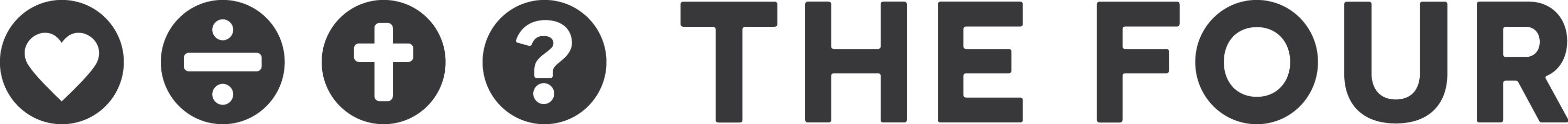 	HEISSER PFAD PREISE	1. Preis	THE FOUR Powerbank    	2. Preis	THE FOUR T-Shirt nach Wahl 	3.- 5. Preis	THE FOUR Training BookletDie Gewinner werden am Sonntag per SMS informiert!